Firma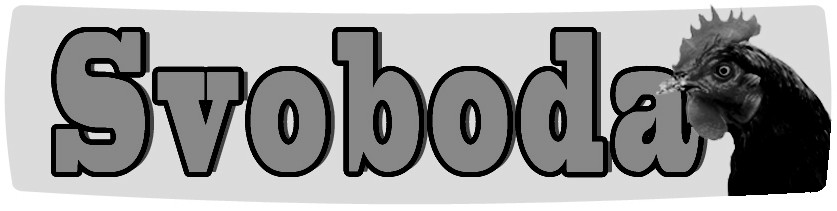 Havlíčkův BrodnabízíCHOVNÉ KUŘICEBarva:   hnědé,  černé ( v omezeném                  množství i jiné barvy )Stáří:            15                týdnů         Cena:          245               Kč/ks        Prodej:     25.3.  -  9:20 h.  -  náves          informace a objednávky:            Telefon: 732 819 867